ПРОКУРАТУРА РАЗЪЯСНЯЕТ:Многие родители на время школьных каникул отправляют детей  в санатории и детские оздоровительные лагеря, при этом не подозревая, что часть затрат и приобретение путевок можно компенсировать.Частичная компенсация регулируется  Постановлением Правительства Свердловской области от 28.05.2012 № 569-ПП «О размере, порядке и условиях предоставления  родителям (законным представителям) детей частичной компенсации расходов на оплату  стоимости путевок  в санаторные оздоровительные лагеря круглогодичного действия и загородные оздоровительные лагеря, расположенные на территории  Свердловской области».	Кому предоставляется компенсация?	Компенсация предоставляется при условии  покупки родителями (законными представителями) детей в возрасте до 18 лет путевки за полную  стоимость в санаторные оздоровительные лагеря круглогодичного действия  и загородные оздоровительные лагеря, расположенные на территории Свердловской области.	При чем, родители должны обратиться  за компенсацией не позднее  6 месяцев со дня окончания пребывания ребенка  в оздоровительном учреждении.	Предоставление частичной компенсации производится территориальными подразделениями Управления социальной защиты населения  Министерства социальной политики Свердловской области по месту жительства лица на основании его письменного заявления.	Какие документы  необходимы для получения компенсации расходов на приобретение путевки? 1) свидетельство о рождении ребенка;2) паспорт ребенка, достигшего возраста 14 лет;3) документы, подтверждающие факт оплаты путевки (договор  на приобретение путевки в оздоровительное учреждение  и кассовый чек, приходный кассовый ордер, квитанция об оплате) заявителем;4) справка с места жительства заявителя  о составе  его семьи  на дату приобретения путевки;5) документы (справки), подтверждающие доход каждого члена  семьи заявителя, за 3 месяца, предшествующих месяцу, в котором была приобретена путевка;6) обратный талон к путевке в оздоровительное учреждение, заполненный  в установленном порядке;7) акт органа опеки и попечительства о назначении опекуна или попечителя - для опекуна и попечителя;8) документ об открытии счета в кредитном учреждении.	Если на дату  приобретения путевки одному из родителей, состоящих в браке, усыновителю, опекуну или попечителю  на ребенка, на которого  приобретена путевка, назначено ежемесячное пособие  в соответствии с Законом Свердловской области от 14.12.2004 № 204-ОЗ «О ежемесячном пособии на ребенка», предоставления документов (справок), необходимых для исчисления  среднедушевого дохода семьи, не требуется.Частичная компенсация  предоставляется  за количество дней пребывания  ребенка в оздоровительном учреждении. Размер частичной  компенсации  может составлять  от 25% до 90% стоимости путевки и зависит от дохода семьи.	Размер частичной компенсации расходов на оплату  стоимости путевок составляет:Средняя  стоимость путевки  на 2014 год, установленная  Правительством Свердловской области:- в санаторно-курортные организации  - 18 485, 71 руб.;- в загородные оздоровительные лагеря круглогодичного действия - 12 871 руб.;- в загородные оздоровительные лагеря, работающие в летний период - 12 115, 62 руб.Серовская городская прокуратура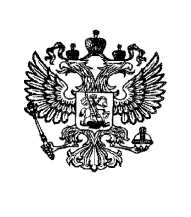 ПРОКУРАТУРАРОССИЙСКОЙ ФЕДЕРАЦИИПРОКУРАТУРАСвердловской областиСеровская городская прокуратураул. Льва Толстого, 14г. Серов, 624992тел./факс: 8 (34385) 6-93-53Размер компенсации - это проценты от стоимости приобретенной путевки, но не  более средней стоимости  путевки, установленной  Правительством Свердловской области. Размер компенсации установлен в зависимости  от среднедушевого дохода семьи и составляет:Доход семьи, исчисленный в процентном  отношении к величине прожиточного минимума, установленного на дату приобретения путевки.(Величина прожиточного минимума устанавливается Правительством Свердловской области).90%На ребенка из семей, среднедушевой  доход на дату  приобретения путевки ниже величины прожиточного минимума  установленного  на дату приобретения путевки50%На ребенка из семей, среднедушевой доход на дату приобретения путевки  составляет от 100 до 150% включительно величины прожиточного минимума30%На ребенка из семей, среднедушевой доход  на дату приобретения путевки составляет от 150 до 200% включительно величины прожиточного минимума25%На ребенка из семей, среднедушевой доход на дату приобретения  путевки составляет  свыше 20% величины прожиточного минимума 